FACULTAD DE CIENCIAS ECONÓMICAS Y EMPRESARIALES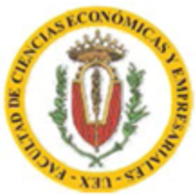 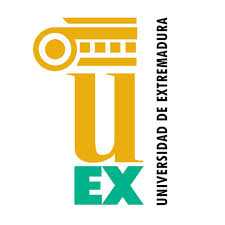 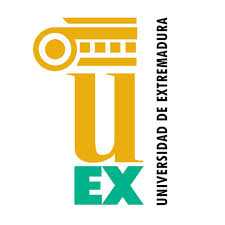 UNIVERSIDAD DE EXTREMADURASOLICITUD DE ACREDITACIÓN DE LAS COMPETENCIAS DE IDIOMASCurso 20__ – 20__CONVOCATORIA DE _________________Grado en _____________________________________Dña./D. _________________________________________________________________, con D.N.I. Nº _________________, correo electrónico ____________________@alumnos.unex.es y teléfono nº ________________________, del curso ___________ de la titulación ___________________________________________________________.SOLICITA la acreditación de las competencias lingüísticas:En Badajoz, a ________ de ________________ de 20___.Fdo.: ___________________________________________SECRETARÍA ACADÉMICA Y ATENCIÓN AL ESTUDIANTELas solicitudes se entregarán en el plazo indicado en la web del centro en la Secretaría del mismo. Junto a la solicitud  de acreditación de competencias lingüísticas es OBLIGATORIO entregar la documentación que certifica las actividades realizadas para acreditar dichas competencias. Sin esta documentación se entenderá que la solicitud está incompleta, no procediéndose a su tramitación.  Solo pueden presentar esta solicitud aquellos alumnos que vayan a proceder a la defensa/entrega del Trabajo de Fin de Grado, para cuya tramitación es preceptiva la entrega de toda la documentación exigida en la Normativa de Trabajos de Fin de Grado vigente.IDIOMADocumentación que entrega para acreditar las competencias lingüísticas (certificado EOI, otros certificados, expediente académico con las asignaturas completadas en idioma extranjero, cursos del Instituto de Lenguas Modernas, etc.)